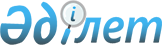 2009 жылғы 25 желтоқсандағы № 16-1 "2010-2012 жылдарға арналған Бөрлі ауданының бюджеті туралы" шешіміне өзгерістер мен толықтырулар енгізу туралы
					
			Күшін жойған
			
			
		
					Батыс Қазақстан облысы Бөрлі аудандық мәслихатының 2010 жылғы 3 наурыздағы № 18-3 шешімі. Батыс Қазақстан облысы Бөрлі ауданы әділет басқармасында 2010 жылғы 1 сәуірде № 7-3-90 тіркелді. Күші жойылды - Батыс Қазақстан облысы Бөрлі аудандық мәслихатының 2010 жылғы 22 желтоқсандағы № 24-4 шешімімен      Ескерту. Күші жойылды - Батыс Қазақстан облысы Бөрлі аудандық мәслихатының 2010.12.22 № 24-4 Шешімімен      Қазақстан Республикасының Бюджет Кодексіне, Қазақстан Республикасының "Қазақстан Республикасындағы жергілікті мемлекеттік басқару және өзін-өзі басқару туралы" Заңына сәйкес және аудан әкімінің оң тұжырымын есепке ала отырып, Бөрлі аудандық мәслихаты ШЕШІМ ЕТТІ:



      1. "2010-2012 жылдарға арналған Бөрлі ауданының бюджеті туралы" Бөрлі аудандық мәслихатының 2009 жылғы 25 желтоқсандағы № 16-1 шешіміне (Нормативтік құқықтық актілерді мемлекеттік тіркеу тізілімінде № 7-3-87 тіркелген, 2010 жылғы 19 қаңтардағы "Бөрлі жаршысы-Бурлинские вести" газетінде № 6 жарияланған), келесі өзгерістер мен толықтырулар енгізілсін:



      1) 1-тармақтың 1) тармақшасында:

      "4 347 987" деген сандар "4 347 077" сандарымен өзгертілсін;

      "3 095 974" деген сандар "3 615 867" сандарымен өзгертілсін;

      "46 955" деген сандар "47 406" сандарымен өзгертілсін;

      "910 408" деген сандар 389 154" сандарымен өзгертілсін;

      2) тармақшасында:

      "4 347 987" деген сандар "4 531 741" сандарымен өзгертілсін;

      5) тармақшасында:

      "0" деген сан "-184 664 мың теңге" сандарымен өзгертілсін;

      6) тармақшасында:

      "0" деген сан "26 706 мың теңге" сандарымен өзгертілсін;

      мынадай мазмұндағы 7) тармақшамен толықтырылсын:

      "7) қаржы жылы басындағы бос қалдық - 157 958 мың теңге.";



      2) 3 тармақтың 1) тармақшасында:

      "884 138" деген сандар "374 138" сандарымен өзгертілсін;

      тоғызыншы абзац: "Ұлы Отан соғысының қатысушылары мен мүгедектеріне Ұлы Отан соғысындағы Жеңістің 65 жылдығына орай біржолғы материалдық көмек төлеуге - 18 420 мың теңге" алынып тасталынсын;

      2) тармақшасында:

      "26 270" деген сандар "41 722" сандарымен өзгертілсін;

      мынадай мазмұндағы абзацтармен толықтырылсын:

      "Бөрлі ауылындағы мектеп жанындағы интернатты күрделі жөндеуге – 14 652 мың теңге;

      Успен ауылындағы дәрігерлік амбулаторияны газдандыру мен жобалау сметалық құжатын дайындатуға - 800 мың теңге.".



      2. Аталып отырған шешімнің 1 қосымшасы осы шешімнің 1 қосымшасына сәйкес жаңа редакцияда баяндалсын.



      3. Осы шешім 2010 жылдың 1 қаңтарынан бастап қолданысқа енгізіледі.      Сессия төрағасы                  А. Есмагулов

      Аудандық мәслихат хатшысы        И. Измағамбетов

Аудандық мәслихатының

2010 жылғы 3 наурыздағы

№ 18-3 шешіміне 1 қосымша 2010 жылға арналған Бөрлі аудандық бюджеті(мың теңге)
					© 2012. Қазақстан Республикасы Әділет министрлігінің «Қазақстан Республикасының Заңнама және құқықтық ақпарат институты» ШЖҚ РМК
				СанатыСанатыСанатыСанатыСанатыСомаСыныбыСыныбыСыныбыСыныбыСомаIшкi сыныбыIшкi сыныбыIшкi сыныбыСомаЕрекшелігіЕрекшелігіСомаАтауыСома123456ТАБЫСТАР4 347 077I. Кірістер4 332 4761САЛЫҚ ТҮСІМДЕР3 615 86701Табыс салығы1 190 7252Жеке табыс салығы1 190 72503Әлеуметтік салық1 882 2131Әлеуметтік салық1 882 21304Меншікке салынатын салықтар405 2031Мүлікке салынатын салықтар304 5793Жер салығы28 4244Көлік құралдарына салынатын салық70 0005Бірынғай жер салығы2 20005Тауарларға, жұмыстарға және қызметтер көрсетуге салынатын ішкі салықтар126 6592Акциздер14 5003Табиғи және басқа ресурстарды пайдаланғаны үшін түсетін түсімдер89 0004Кәсіпкерлік және кәсіби қызметті жүргізгені үшін алынатын алымдар23 1595Құмар ойын бизнеске салық08Мемлекеттік баж11 0671Мемлекеттік баж11 0672САЛЫҚТЫҚ ЕМЕС ТҮСІМДЕР47 40601Мемлекет меншігінен түсетін түсімдер2 0003Мемлекеттің меншігіндегі акциялардың мемлекеттік пакетіне дивидендтер5Мемлекет меншігіндегі мүлікті жалға беруден түсетін кірістер2 00002Мемлекеттік бюджеттен қаржыландырылатын мемлекеттік мекемелердің тауарларды (жұмыстарды, қызметтерді) өткізуінен түсетін түсімдер3 5001Мемлекеттік бюджеттен қаржыландырылатын мемлекеттік мекемелердің тауарларды (жұмыстарды, қызметтерді) өткізуінен түсетін түсімдер3 50004Мемлекеттік бюджеттен қаржыландырылатын, сондай-ақ Қазақстан Республикасы Ұлттық Банкінің бюджетінен (шығыстар сметасынан) ұсталатын және қаржыландырылатын мемлекттік мекемелер салатын айыппұлдар, өсімпұлдар, санкциялар өндіріп алулар34 3061Мемлекеттік бюджеттен қаржыландырылатын, сондай-ақ Қазақстан Республикасы Ұлттық Банкінің бюджетінен (шығыстар сметасынан) ұсталатын және қаржыландырылатын мемлекттік мекемелер салатын айыппұлдар, өсімпұлдар, санкциялар өндіріп алулар34 30605Гранттар01Техникалық көмек06Басқа да салықтық емес түсімдер7 6001Жергілікті бюджетке төленетін басқа да салықтық емес түсімдер7 6003НЕГІЗГІ КАПИТАЛДЫ САТУДАН ТҮСЕТІН ТҮСІМДЕР280 04901Мемлекеттік мекемеге бекітілген мүлікті сатудан түскен түсімдер156 9761Мемлекеттік мекемеге бекітілген мүлікті сатудан түскен түсімдер156 97603Жерді және материалдық емес активтерді сату123 07310Жерді сату123 0734II. РЕСМИ ТРАНСФЕРТЕРДІҢ ТҮСІМДЕРІ389 1542Мемлекеттік басқарудың жоғары тұрған органдарынан түсетін трансферртер389 1541Республикалық бюджеттен түсетін трансферттер164 7542Облыстық бюджеттен түсетін трансферттер224 400Функционалдық топФункционалдық топФункционалдық топФункционалдық топФункционалдық топСомаКіші функцияКіші функцияКіші функцияКіші функцияСомаБюджеттік бағдарламалардың әкімшісіБюджеттік бағдарламалардың әкімшісіБюджеттік бағдарламалардың әкімшісіСомаБағдарламаБағдарламаСомаАтауыСома123456ШЫҒЫСТАР4 531 741IV. Шығындар1Жалпы сипаттағы мемлекеттiк қызметтер209 9101Мемлекеттiк басқарудың жалпы функцияларын орындайтын өкiлдi, атқарушы және басқа органдар191 680112Аудан мәслихатының аппараты14 2731Аудан (облыстық маңызы бар қала) мәслихатының қызметін қамтамасыз ету жөніндегі қызметтер13 0234Мемлекеттік органдарды материалдық-техникалық жарақтандыру1 250122Аудан әкімінің аппараты42 3731Аудан (облыстық маңызы бар қала) әкімінің қызметін қамтамасыз ету жөніндегі қызметтер42 2482Ақпараттық жүйелер құру125123Қаладағы аудан, аудандық маңызы бар қала, кент, ауыл (село), ауылдық (селолық) округ әкімінің аппараты135 0341Қаладағы аудан, аудандық маңызы бар қаланың, кент, ауыл (село), ауылдық (селолық) округ әкімінің қызметін қамтамасыз ету жөніндегі қызметтер128 334022Мемлекеттік органдардың ғимараттарын, үй-жайлары және құрылыстарын күрделі жөндеу 2 950023Мемлекеттік органдарды материалдық-техникалық жарақтандыру3 7502Қаржылық қызмет11 127452Ауданның (облыстық маңызы бар қаланың) қаржы бөлімі11 1271Аудандық бюджетті орындау және коммуналдық меншікті (областық манызы бар қала) саласындағы мемлекеттік саясатты іске асыру жөніндегі қызметтер11 1273Салық салу мақсатында мүлікті бағалауды жүргізу5Жоспарлау және статистикалық қызмет 7 103453Аудандық экономика және бюджетті жоспарлау бөлімі7 1031Экономикалық саясатты, мемлекеттік жоспарлау жүйесін қалыптастыру және дамыту және аудандық (областық манызы бар қаланы) басқару саласындағы мемлекеттік саясатты іске асыру жөніндегі қызметтер7 1032Қорғаныс17 1881Әскери мұқтаждар7 440122Аудан әкімінің аппараты7 4405Жалпыға бірдей әскери міндетті атқару шеңберіндегі іс-шаралар7 4402Төтенше жағдайлар жөніндегі жұмыстарды ұйымдастыру9 748122Аудан әкімінің аппараты9 7486Аудан ауқымындағы төтенше жағдайлардың алдын алу және оларды жою2 6607Аудандық (қалалық) ауқымдағы дала өрттерінің, сондай-ақ мемлекеттік өртке қарсы қызмет органдары құрылмаған елдi мекендерде өрттердің алдын алу және оларды сөндіру жөніндегі іс-шаралар7 0883Қоғамдық тәртіп, қауіпсіздік, құқық, сот, қылмыстық-атқару қызметі15 6081Құқық қорғау қызметі15 608458Аудандық тұрғын үй–коммуналдық шаруашылығы, жолаушылар көлігі және автомобиль жолдары бөлімі15 60821Елдi мекендерде жол жүрісі қауiпсiздiгін қамтамасыз ету15 6084Білім беру2 545 4981Мектепке дейінгі тәрбие және оқыту259 613123Қаладағы аудан, аудандық маңызы бар қала, кент, ауыл (село), ауылдық (селолық) округ әкімінің аппараты04Мектепке дейінгі тәрбие ұйымдарының қызметін қамтамасыз ету464Аудандық білім беру бөлімі259 6139Мектеп жасына дейінгі балаларды тәрбиелеу және оқыту259 6132Жалпы бастауыш, жалпы негіз, жалпы орта білім2 039 971123Қаладағы аудан, аудандық маңызы бар қала, кент, ауыл (село), ауылдық (селолық) округ әкімінің аппараты05Ауылдық (селолық) жерлерде балаларды мектепке дейін тегін алып баруды және кері алып келуді ұйымдастыру464Аудандық білім беру бөлімі2 039 9713Жалпы білім беру1 911 3846Балалар мен жеткіншектерге қосымша білім беру 128 58710Республикалық бюджеттен берілетін нысаналы трансферттердің есебінен білім берудің мемлекеттік жүйесіне оқытудың жаңа технологияларын енгізу 9Білім беру саласында түрлі қызметтер245 914464Аудандық білім беру бөлімі75 4871Жергіліктті деңгейде білім беру саласындағы мемлекеттік саясатты іске асыру жөніндегі қызметтер9 7105Ауданның (областык маңызы бар қаланың) мемлекеттік білім беру мекемелер үшін оқулықтар мен оқу-әдiстемелiк кешендерді сатып алу және жеткізу21 7777Аудандық (қалалалық) ауқымдағы мектеп олимпиадаларын және мектептен тыс іс-шараларды өткiзу11Өңірлік жұмыспен қамту және кадрларды қайта даярлау стратегиясын іске асыру шеңберінде білім беру объектілерін күрделі, ағымды жөндеу44 000467Аудандық құрылыс бөлімі170 42737Білім беру объектілерін салу және реконструкциялау170 4276Әлеуметтік көмек және әлеуметтік қамсыздандыру159 0502Әлеуметтік көмек 140 271123Қаладағы аудан, аудандық маңызы бар қала, кент, ауыл (село), ауылдық (селолық) округ әкімінің аппараты11 5453Мұқтаж азаматтарға үйде әлеуметтік көмек көрсету11 545451Аудандық жұмыспен қамту және әлеуметтік бағдарламалар бөлімі128 7262Еңбекпен қамту бағдарламасы45 1294Ауылдық жерлерде тұратын денсаулық сақтау, білім, әлеуметтік қамтамасыз ету, мәдениет мамандарына отын сатып алу бойынша әлеуметтік көмек көрсету8 6645Мемлекеттік атаулы әлеуметтік көмек2 8436Тұрғын үй көмегі3 5157Жергілікті өкілетті органдардың шешімі бойынша азаматтардың жекелеген топтарына әлеуметтік көмек13 34410Үйден тәрбиеленіп оқытылатын мүгедек балаларды материалдық қамтамасыз ету1 67914Мұқтаж азаматтарға үйде әлеуметтік көмек көрсету4 3521618 жасқа дейінгі балаларға мемлекеттік жәрдемақылар22 86917Мүгедектерді оңалту жеке бағдарламасына сәйкес, мұқтаж мүгедектерді арнайы гигиеналық құралдармен қамтамасыз етуге, және ымдау тілі мамандарының, жеке көмекшілердің қызмет көрсету5 17019Ұлы Отан соғысындағы Жеңістің 65 жылдығына Ұлы Отан соғысының қатысушылары мен мүгедектерінің жол жүруін қамтамасыз ету1 72120Ұлы Отан соғысындағы Жеңістің 65 жылдығына Ұлы Отан соғысының қатысушылары мен мүгедектеріне біржолғы материалдық көмекті төлеу19 4409Әлеуметтік көмек және әлеуметтік қамтамасыз ету салаларындағы өзге де қызметтер18 779451Аудандық жұмыспен қамту және әлеуметтік бағдарламалар бөлімі18 7791Жергілікті деңгейде облыстың жұмыспен қамтуды қамтамасыз ету және халық үшін әлеуметтік бағдарламаларды іске асыру саласындағы мемлекеттік саясатты іске асыру жөніндегі қызметтер 18 06311Жәрдемақыларды және басқа да әлеуметтік төлемдерді есептеу, төлеу мен жеткізу бойынша қызметтерге ақы төлеу 71622Мемлекеттік органдарды материалдық-техникалық жарақтандыру7Тұрғын үй-коммуналдық шаруашылық547 2341Тұрғын үй шаруашылығы303 637123Қаладағы аудан, аудандық маңызы бар қала, кент, ауыл (село), ауылдық (селолық) округ әкімінің аппараты07Аудандық маңызы бар қаланың, кенттің, ауылдың (селоның), ауылдық (селолық) округтің мемлекеттік тұрғын үй қорының сақталуын ұйымдастыру458Аудандық тұрғын үй–коммуналдық шаруашылығы, жолаушылар көлігі және автомобиль жолдары бөлімі03Мемлекеттік тұрғын үй қорының сақталуын ұйымдастыру4Жекелеген азаматтарды тұрғын үймен қамтамасыз ету467Аудандық құрылыс бөлімі303 6373Мемлекеттік коммуналдық тұрғын үй қорының тұрғын үй құрылысы және (немесе) сатып алу221 6304Инженерлік коммуникациялық инфрақұрылымды дамыту, жайластыру және (немесе) сатып алу82 00719Тұрғын үй салу 20Тұрғын үй сатып алу2Коммуналдық шаруашылық12 500123Қаладағы аудан, аудандық маңызы бар қала, кент, ауыл (село), ауылдық (селолық) округ әкімінің аппараты014Елді мекендерді сумен жабдықтауды ұйымдастыру458Аудандық тұрғын үй–коммуналдық шаруашылығы, жолаушылар көлігі және автомобиль жолдары бөлімі026Ауданның (облыстық маңызы бар қаланың) коммуналдық меншігіндегі жылу жүйелерін қолдануды ұйымдастыру467Аудандық құрылыс бөлімі12 5005Коммуналдық шаруашылығын дамыту12 5006Сумен жабдықтау жүйесін дамыту3Елді-мекендерді көркейту 231 097123Қаладағы аудан, аудандық маңызы бар қала, кент, ауыл (село), ауылдық (селолық) округ әкімінің аппараты58 1448Елді мекендерде көшелерді жарықтандыру23 5749Елді-мекендердің санитариясын қамтамасыз ету15 16210Жерлеу орындарды күтіп ұстау және туысы жоқтарды жерлеу2 00011Елді мекендерді абаттандыру және көгалдандыру17 408458Аудандық тұрғын үй–коммуналдық шаруашылығы, жолаушылар көлігі және автомобиль жолдары бөлімі172 95315Елді мекендердегі көшелерді жарықтандыру26 86616Елді мекендердің санитариясын қамтамасыз ету44 52817Жерлеу орындарды күтіп ұстау және туысы жоқтарды жерлеу1 38618Елді мекендерді абаттандыру және көгалдандыру100 173467Ауданның (облыстық маңызы бар қаланың) құрылыс бөлімі07Қаланы және елді мекендерді көркейтуді дамыту8Мәдениет, спорт, туризм және ақпараттық кеңістік366 3781Мәдениет саласындағы қызмет236 242123Қаладағы аудан, аудандық маңызы бар қала, кент, ауыл (село), ауылдық (селолық) округ әкімінің аппараты06Мәдениет ұйымдарының қызметін қамтамасыз ету455Аудандық мәдениет және тілдерді дамыту бөлімі236 2423Мәдени-демалыс жұмысын қолдау 236 2422Спорт 10 008465Аудандық спорт бөлімі10 0086Аудандық (облыстық маңызы бар қалалық) деңгейде спорттық жарыстар өткізу6 0007Әртүрлі спорт түрлері бойынша аудан (облыстық маңызы бар қалалық) құрама командаларының мүшелерін дайындау және олардың облыстық спорт жарыстарына қатысуы4 0083Ақпараттық кеңістік99 949455Аудандық мәдениет және тілдерді дамыту бөлімі 61 9746Аудандық (қалалық) кітапханалардың жұмыс істеуі61 1537Мемлекеттік тілді және Қазақстан халықтарының басқа да тілдерін дамыту821456Аудандық ішкі саясат бөлімі37 9752Газеттер мен журналдар арқылы мемлекеттік ақпараттық саясат жүргізу 16 2755Телерадиохабарлары арқылы мемлекеттік ақпараттық саясат жүргізу21 7009Мәдениет, спорт, туризм және ақпараттық кеңістікті ұйымдастыру жөніндегі өзге де қызметтер20 179455Аудандық мәдениет және тілдерді дамыту бөлімі6 6281Жергілікті деңгейде тілдерді және мәдениетті дамыту саласындағы мемлекеттік саясатты іске асыру жөніндегі қызметтер6 628456Аудандық ішкі саясат бөлімі8 9281Жергілікті деңгейде ақпарат, мемлекеттілікті нығайту және азаматтардың әлеуметтік сенімділігін қалыптастыру саласында мемлекеттік саясатты іске асыру жөніндегі қызметтер5 6283Жастар саясаты саласындағы өңірлік бағдарламаларды іске асыру3 0007Мемлекеттік органдарды материалдық-техникалық жарақтандыру300465Аудандық спорт бөлімі4 6231Жергілікті деңгейде мәдениет және спорт саласындағы мемлекеттік саясатты іске асыру жөніндегі қызметтер4 62310Ауыл, су, орман, балық шаруашылығы ерекше қорғалатын табиғи аумақтар, қоршаған ортаны және жануарлар дүниесін қорғау, жер қатынастары134 0781Ауыл шаруашылығы45 982453Ауданның экономика және бюджеттік жоспарлау бөлімі30 4746Ауылдық елді мекендердің әлеуметтік саласының мамандарын әлеуметтік қолдау шараларын іске асыру үшін бюджеттік кредиттер26 70699Республикалық бюджеттен берілетін нысаналы трансферттер есебінен ауылдық елді мекендер саласының мамандарын әлеуметтік қолдау шараларын іске асыру3 768462Аудандық ауыл шаруашылығы бөлімі 8 2571Жергілікте деңгейде ауыл шаруашылығы саласындағы мемлекеттік саясатты іске асыру жөніндегі қызметтер 8 257473Аудандық ветеринария бөлімі4 9761Жергілікте деңгейде ауыл шаруашылығы саласындағы мемлекеттік саясатты іске асыру жөніндегі қызметтер 2 5415Мал шаруашылығында пайдаланылатын арнаулы қоймалардың жұмыс істеуін қамтамасыз ету6Ауру малдарды союды санитарлық ұйымдастыру7947Қаңғыбас иттер мен мысықтарды аулауды және жоюды ұйымдастыру1 00010Ауыл шаруашылығы жануарларын бірдейлендіру жөніндегі іс- шараларды жүргізу641467Аудандық құрылыс бөлімі2 27510Ауыл шаруашылығы объектісін дамыту2 2752467Аудандық құрылыс бөлімі66 77812Сумен жабдықтау жүйесін дамыту66 7786Жер қатынастары7 800463Аудандық жер қатынастары бөлімі7 8001Аудан (областық манызы бар қала) аумағында жер қатынастарын реттеу саласындағы мемлекеттік саясатты іске асыру жөніндегі қызметтер7 3003Елді мекендерде жер шаруашылығын орналастыру5Ақпараттық жүйелер құру5009Ауыл, су, орман, балық шаруашылығы және қоршаған ортаны қорғау мен жер қатынастары саласындағы өзге де қызметтер13 518473Аудандық ветеринария бөлімі13518462011Эпизоотияға қарсы іс-шаралар жүргізу1351811Өнеркәсіп, сәулет, қала құрылысы және құрылыс қызметі10 8172Сәулет, қала құрылысы және құрылыс қызметі10 817467Аудандық құрылыс бөлімі5 7721Құрылыс, сәулет және қала құрылысы бөлімінің қызметін қамтамасыз ету жөніндегі қызметтер5 772468Аудандық қала құрылысы және сәулет бөлімі5 0451Жергілікті деңгейде сәулет және қала құрылысы саласындағы мемлекеттік саясатты іске асыру жөніндегі қызметтер5 0453Ауданың қала құрлысы даму аумағын және елді мекендердің бас жоспарлары схемаларын әзірлеу12Көлік және коммуникациялар318 8611Автомобиль көлігі318 861123Қаладағы аудан, аудандық маңызы бар қала, кент,ауыл (село),ауылдық (селолық)округ әкімінің аппараты8 30013Аудандық маңызы бар қалаларда, кенттерде, ауылдарда (селоларда), ауылдық (селолық) округтерде автомобиль жолдарының жұмыс істеуін қамтамасыз ету8 300458Аудандық тұрғын үй–коммуналдық шаруашылығы, жолаушылар көлігі және автомобиль жолдары бөлімі310 56122Транспорттық инфраструктурасын дамыту4 00023Автомобиль жолдарының жұмыс істеуін қамтамасыз ету306 5619Көлік және коммуникациялар саласындағы өзге де қызметтер0458Аудандық тұрғын үй–коммуналдық шаруашылығы, жолаушылар көлігі және автомобиль жолдары бөлімі08Өңірлік жұмыспен қамту және кадрларды қайта даярлау стратегиясын іске асыру шеңберінде мәдениет объектілерін күрделі, ағымды жөндеу13Басқалар41 5993Кәсіпкерлік қызметті қолдау және бәсекелестікті қорғау5 108469Ауданның кәсіпкерлік бөлімі5 1081Жергілікті деңгейде кәсіпкерлік пен өнеркәсіпті дамыту саласындағы мемлекеттік саясатты іске асыру жөніндегі қызметтер5 1089Басқалар36 491452Аудандық қаржы бөлімі23 96012Ауданның (облыстық маңызы бар қаланың) жергілікті атқарушы органының резерві 23 96014Заңды тұлғалардың жарғылық капиталын қалыптастыру немесе ұлғайту453Ауданның экономика және бюджеттік жоспарлау бөлімі03Жергілікті бюджеттік инвестициялық жобалардың техникалық-экономикалық негіздемелерін әзірлеу және оған сараптама жүргізу458Аудандық тұрғын үй–коммуналдық шаруашылығы, жолаушылар көлігі және автомобиль жолдары бөлімі12 5311Жергілікті деңгейде тұрғын үй-коммуналдық шаруашылығы, жолаушылар көлігі және автомобиль жолдары саласындағы мемлекеттік саясатты іске асыру жөніндегі қызметтер12 53115Ресми трансферттер165 5201Ресми трансферттер165 520452Аудандық қаржы бөлімі165 5206Нысаналы пайдаланылмаған (толық пайдаланылмаған) трансферттерді қайтару6 3287Бюджеттік алулар20Бюджет саласындағы еңбекақы төлеу қорының өзгеруіне байланысты жоғары тұрған бюджеттерге берлетін ағымдағы нысаналы трансферттер159 192СанатыСанатыСанатыСанатыСанатыСомаСыныпСыныпСыныпСыныпСомаІшкі сыныбыІшкі сыныбыІшкі сыныбыСомаЕрекшелігіЕрекшелігіСомаАтауыСома5III. БЮДЖЕТТІК КРЕДИТТЕРДІ ӨТЕУ14 60101Бюджеттік кредиттерді өтеу14 6011Мемлекеттік бюджеттен берілген бюджеттік кредиттерді өтеу14 601V. ҚАРЖЫ АКТИВТЕРМЕН ЖАСАЛАТЫН ОПЕРАЦИЯЛАР БОЙЫНША САЛЬДОVI. БЮДЖЕТ ТАПШЫЛЫҒЫ (ПРОФИЦИТ)-184 664VII. БЮДЖЕТ ТАПШЫЛЫҒЫН (профицит пайдалану) ҚАРЖЫЛАНДЫРУ26 7066Мемлекеттің қаржы активтерін сатудан түсетін түсімдер001Мемлекеттің қаржы активтерін сатудан түсетін түсімдер07Қарыздар түсімі26 70601Мемлекеттік ішкі қарыздар26 7062Қарыз алу келісім-шарттары26 7063Ауданның жергілікті атқарушы органы алатын қарыздар26 70616Қарызды өтеу 01Қарызды өтеу0452Аудандық қаржы бөлімі09Жергілікті атқарушы органдардың борышын өтеу8000Бюджет қаражаты қалдықтарының қозғалысы157 958